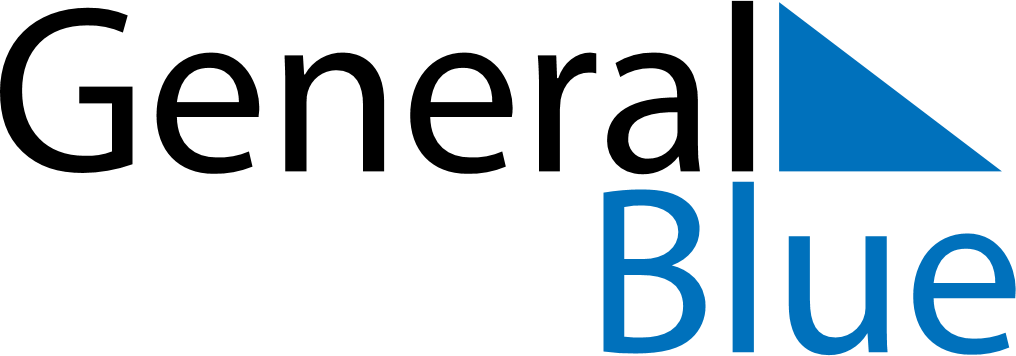 June 2027June 2027June 2027June 2027SwitzerlandSwitzerlandSwitzerlandMondayTuesdayWednesdayThursdayFridaySaturdaySaturdaySunday1234556Vätertag789101112121314151617181919202122232425262627282930